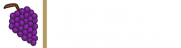 Egen import af Franske vine. Vi har i øjeblikket 93 forskellige franske vine i sortimentet og af dem medbringer vi et bredt udvalg til vinfestivalen i Lading forsamlingshus.
Lidt Historie.
I 2012 købte vi Kolinds gamle vandværk, i første omgang for at have noget jord vi evt. kunne gensælge hvis det skulle vise sig at der ville etablere sig flere butikker i midtbyen, udviklingen tog en anden drejning og vi stod med en bygning som der ikke var de store anvendelses muligheder i.
Vi fik en ide.Under selve bygningen ligger byens gamle “vandtank” ideel opbevaring til gode vine. Vi valgte udelukkende at specialisere os i franske vine da vi syntes at den franske vin historie og de franske vin distrikter er noget af det mest spændende i verden. Vi opbevare vinen under de rette betingelser, da “vintanken” ligger under jorden og har en konstant temperatur på ca. 6 – 8 grader.Åbningstider: lørdag 11 – 14Link til hjemmeside: www.kolind-vinvaerk.dk
Hilsen Jørn
Kolind VinværkKontakt: Kolind Vinværk v/Jørn Schmidt – Bugtrupvej 1, 8560 KolindMobil: 86 39 119 22 - Email: kontakt@kolind-vinvaerk.dkNotater: